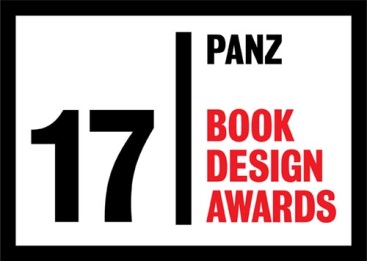 Entry FormPANZ Young Designer of the Year Award 2017DETAILS OF BOOKS ENTEREDPlease note that these books may be used for promotional purposes and will not be returned.Designer’s name: Designer’s name: Designer’s name: Designer’s name: Age as at 31 December 2016:Age as at 31 December 2016:Age as at 31 December 2016:Age as at 31 December 2016:Address:Address:Address:Address:Email:Email:Email:Email:Phone:Phone:Phone:Phone:□  NZ Citizen                        □  NZ ResidentTitle:Title:Title:Title:Author:Author:Author:Author:Publisher:Publisher:Publisher:Publisher:Date of publication:                                                         Date of publication:                                                         Date of publication:                                                         Date of publication:                                                         Audience:   □  General Adult□  General Children                        □  Other (specify)                       □  Other (specify)                       Your contribution:□  Designer                        □  Interior Designer                       □  Cover Designer                        □  Other (specify)                       Publisher requirement:Publisher requirement:Publisher requirement:Publisher requirement:Design statement (50 words maximum). Design statement (50 words maximum). Design statement (50 words maximum). Design statement (50 words maximum). Title:Title:Title:Title:Author:Author:Author:Author:Publisher:Publisher:Publisher:Publisher:Date of publication:                                                         Date of publication:                                                         Date of publication:                                                         Date of publication:                                                         Audience:   □  General Adult□  General Children                        □  Other (specify)                       □  Other (specify)                       Your Contribution:□  Designer                        □  Interior Designer                       □  Cover Designer                        □  Other (specify)                       Publisher requirement:Publisher requirement:Publisher requirement:Publisher requirement:Design statement (50 words maximum). Design statement (50 words maximum). Design statement (50 words maximum). Design statement (50 words maximum). Title:Title:Title:Title:Author:Author:Author:Author:Publisher:Publisher:Publisher:Publisher:Date of publication:                                                         Date of publication:                                                         Date of publication:                                                         Date of publication:                                                         Audience:   □  General Adult□  General Children                        □  Other (specify)                       □  Other (specify)                       Your Contribution:□  Designer                        □  Interior Designer                       □  Cover Designer                        □  Other (specify)                       Publisher requirement:Publisher requirement:Publisher requirement:Publisher requirement:Design statement (50 words maximum). Design statement (50 words maximum). Design statement (50 words maximum). Design statement (50 words maximum). Title:Title:Title:Title:Author:Author:Author:Author:Publisher:Publisher:Publisher:Publisher:Date of publication:                                                         Date of publication:                                                         Date of publication:                                                         Date of publication:                                                         Audience:   □  General Adult□  General Children                        □  Other (specify)                       □  Other (specify)                       Your Contribution:□  Designer                        □  Interior Designer                       □  Cover Designer                        □  Other (specify)                       Publisher requirement:Publisher requirement:Publisher requirement:Publisher requirement:Design statement (50 words maximum). Design statement (50 words maximum). Design statement (50 words maximum). Design statement (50 words maximum). Title:Title:Title:Title:Author:Author:Author:Author:Publisher:Publisher:Publisher:Publisher:Date of publication:                                                         Date of publication:                                                         Date of publication:                                                         Date of publication:                                                         Audience:   □  General Adult□  General Children                        □  Other (specify)                       □  Other (specify)                       Your Contribution:□  Designer                        □  Interior Designer                       □  Cover Designer                        □  Other (specify)                       Publisher requirement:Publisher requirement:Publisher requirement:Publisher requirement:Design statement (50 words maximum). Design statement (50 words maximum). Design statement (50 words maximum). Design statement (50 words maximum). 